МБОУ «УСОШ» с.Уллубийаул                                           Карабудахкентского района               Республики Дагестан                             Центр образования цифрового и гуманитарных профилей                                                         «Точка Роста»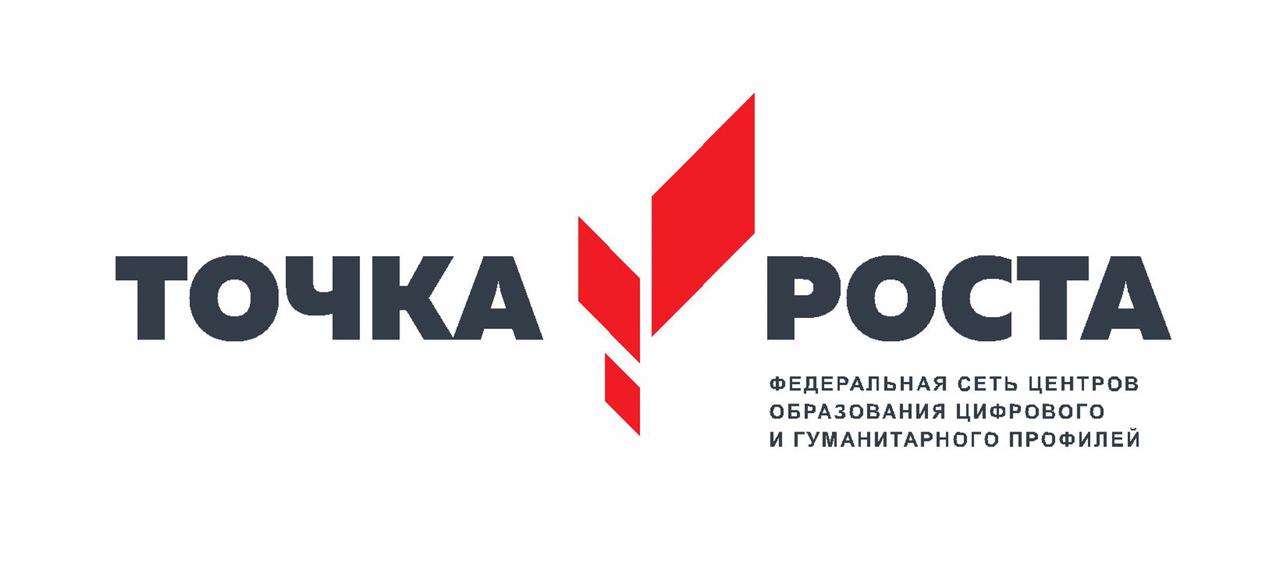                   Рабочая программа         по шахматам для 6 класса         (1 ч. в/нед.) 2группы               Составила:Педагог по шахматам  Умаханова А.И.                                                 2020-2021 уч.год.Согласовано руководителем центра «Точка Роста» _______Гусевова Б.И.            УтвержденоДиректор МБОУ«УСОШ» с.Уллубийаул__________ Умаева М.А.